Standaardformulier publicatieplicht ANBI Algemeen1 Algemene gegevens instellingNummer Kamer van Koophandel     14130639ContactgegevensAdres					Amerikaplein 1, 6269  DA,  MargratenTelefoonnummer			043-4588488E-mailadres	             			EdithKremer@eijsden-margraten.nlWebsite			            	              www.margrateneerbetoon.nlRISN					822208842Actief in sector				Kunst en cultuur – PodiumkunstenIn welk€ land(en) actief?			NederlandAantal medewerkers			0 (betaalde personeelsleden)Aantal vrijwilligers		0 (vrijwilligers die zich meer dan 3 keer per jaar inzetten voor uw                                                                          	    instelling)Statutair bestuurPlaatsvervangend voorzitter		Urlings, Leonardus, JohannesSecretaris				Reijnders, Joyce, Josephine, Elisabeth, Hubertina, MariaPenningmeester				Spits, Patrick, Hubertus, AdrianusAlgemeen bestuurslid			Groutars, Maria, Petrus, Paulus, FranciscusDoelgroepen				Algemeen publiek, JongerenDoelstellingHet stimuleren, bevorderen, coördineren en doen uitvoeren van muzikale uitvoeringen op de Netherlands American Cemetery and Memorial in Margraten, als eerbetoon en de blijvende herinnering aan hen die hun leven gaven bij de bevrijding van Europa, tijdens de Tweede WereldoorlogHoofdlijnen beleidsplanWelke werkzaamheden verricht de stichting? Wanneer worden welke werkzaamheden uitgevoerd? En hoe dragen die bij aan de realisering van de doelstelling?Het organiseren van het Liberation Concerts  door de philharmonie zuidnederland op 19 september 2021. We willen jongeren actief bij de concerten en het gedachtengoed betrekken door samen met de philharmonie een onderwijsprogramma (monoloog van de vrijheid en sounds of freedom) aan jongeren aan te bieden.Hoe krijgt de instelling inkomsten?Door middel van subsidies en sponsoring.1 Algemeen(vervolg)Op welke manier en aan welke doelen worden de verkregen inkomsten besteed?Voor het organiseren van het Liberation concert en aan de educatie-programma’s om jongeren te betrekken bij de concerten en het gedachtengoed van het Liberation concert.Als de stichting vermogen aanhoudt, vul dan in waar en op welke manier dit vermogen wordt aangehouden.Het aanwezige vermogen wordt aangehouden op de betaalrekening.BeloningsbeleidBeloningsbeleid voor het statutaire bestuurHet bestuur van de stichting ontvangt geen enkele beloning voor haar werkzaamheden, ook niet via aanverwante bedrijven van bestuurders.ActiviteitenverslagOrganisatie van het 16e Liberation concert in 2021Mede organisatie van de monoloog van de vrijheidMede organisatie van sounds of freedom2 Balans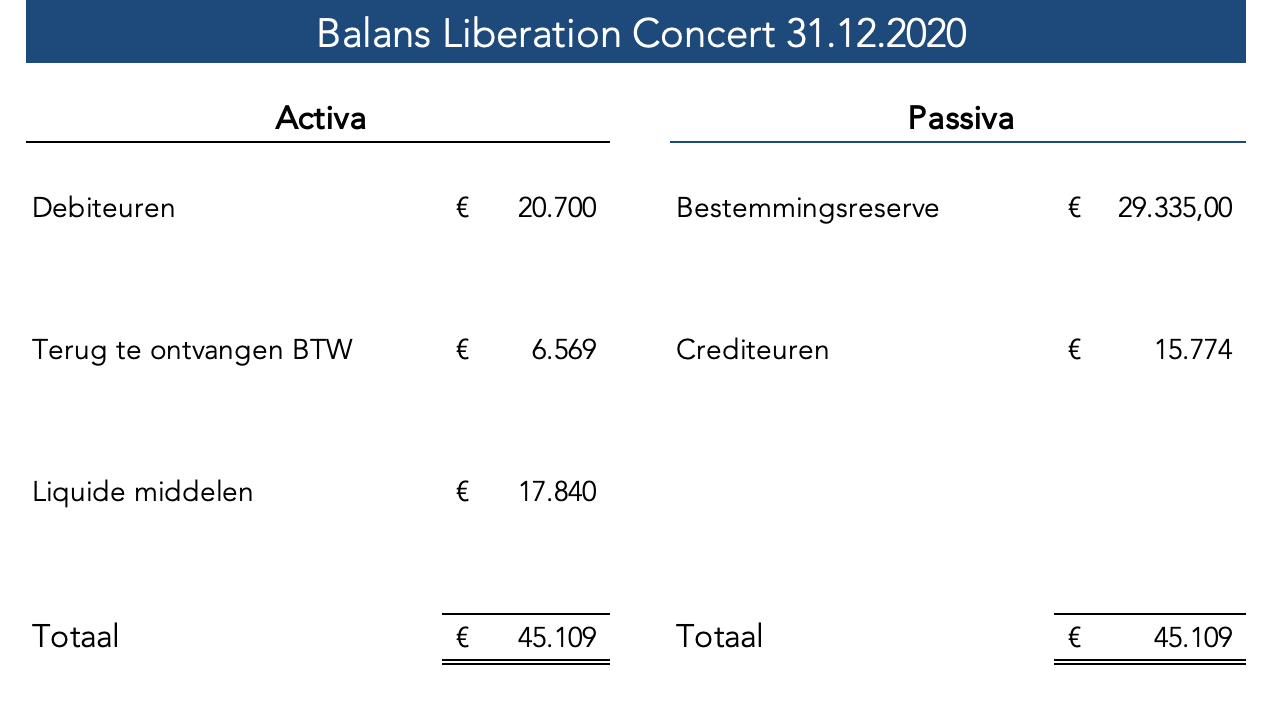 3  Staat van Baten en lasten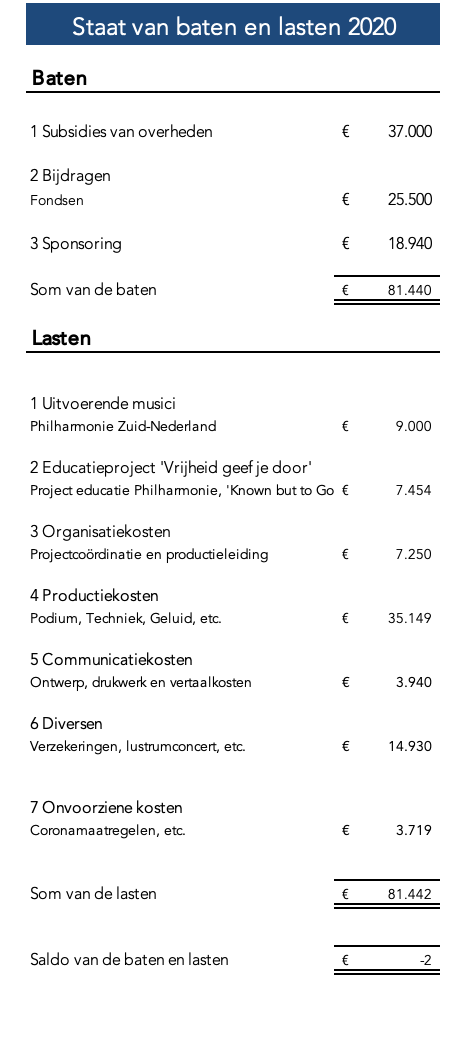 